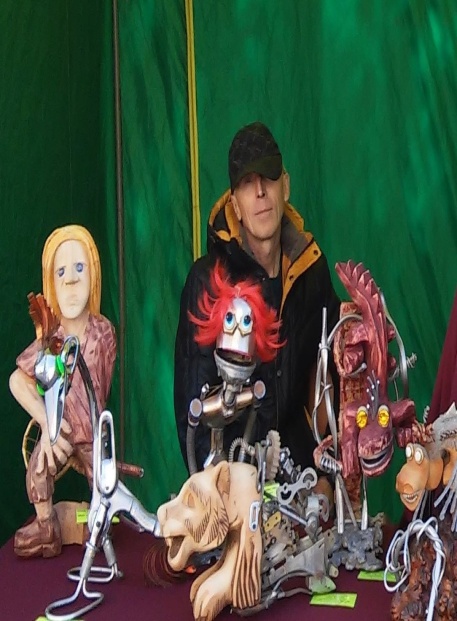 Крюков Владимир Михайлович 1957 года рождения. Живёт в с. Тогур, Колпашевский район.  После окончания Томского электромеханического техникума работал техником-электриком  в сфере энергетики  Колпашевского района. В настоящее время  на заслуженном отдыхе. Владимир Михайлович работает с деревом в техниках: прорезное выпиливание, резьба барельефа, скульптуры. С 2015 года занимается  не совсем обычным видом творчества. Он создаёт из металлических отходов оригинальные арт- объекты. Фантазия и умелые руки мастера преображают обрезки железа, обломки труб, старые механизмы, ржавые шестеренки… в Принцессу и Дракона, Птицу счастья и Робота, Инопланетянина и Рыцар.  Работы Владимира Михайловича дают нам возможность остановиться в суете жизни и увидеть не в предмете искусства, а в отработанном, перемолотом жерновами жизни предмете, вторую жизнь. Все работы пронизаны юмором. Их нельзя воспринимать отдельно от метких и забавных названий, которые являются ключом к пониманию абстрактных образов. Чаще всего названиями работ становятся строчки из известных песен. Каждый персонаж обязательно наделен характером. Все скульптуры яркие, динамичные, эмоциональные, сделаны на одном дыхании. Познакомиться с творчеством удивительного художника, мастера можно, посетив его дом, где он  с удовольствием принимает всех желающих, проводит для них экскурсии по выставке из своих работ. Мастер - умелец признается, что больше всего ему нравится, когда его работы вызывают у  людей улыбку. Владимир Михайлович активный участник областных, межрегиональных выставках, конкурсах, ярмарках. Награды и достижения:- Диплом I Степени  Областного конкурса виртуальных выставок произведений народного художественного творчества Томской области «Виртуальный вернисаж», 2017 г., ОГАУК «Дворец народного творчества «Авангард», г. Томск;- Диплом за оригинальное использование материала в III Областной выставке-конкурсе произведений народных художников и мастеров декоративно-прикладного искусства «Ремесла Томского края», 2017 г., Томск, ТОХМ;- Благодарственное письмо Департамента по культуре и туризму Томской области за участие в Межрегиональной передвижной выставке, организованной в рамках Дней культуры Томской области, 2017 г., Республиках Хакасия и Тыва;-Диплом Победителя III Межрегионального фестиваля «Медвежий фестиваль», 2018 г., «Первый музей славянской мифологии», г. Томск;- Диплом участника Всероссийского  фестиваля-конкурса любительских творческих коллективов, 2019 г., ОГАУК «Дворец народного творчества «Авангард», г. Томск.Контактный тел.8-923-445-23-85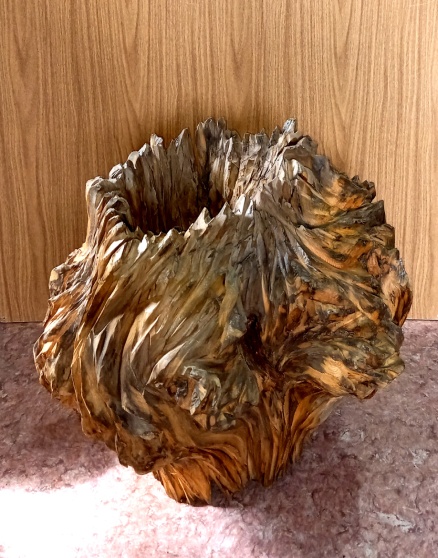 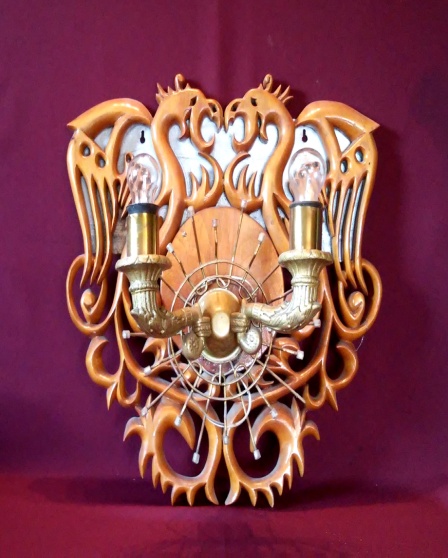 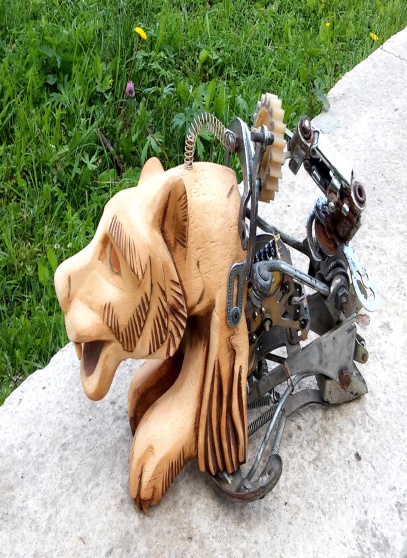           Напольная ваза, 60х65                            Светильник, 40х40                   Зря я съел металлиста, 23х40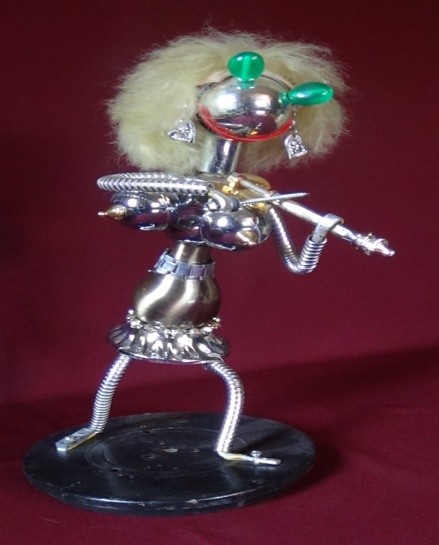 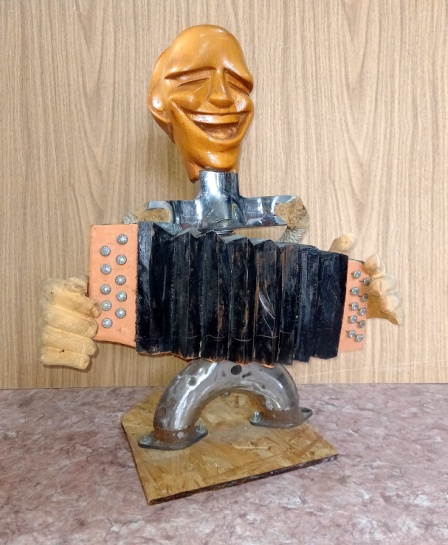 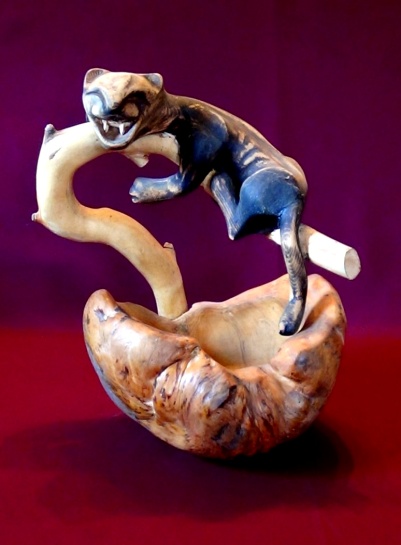 Пела скрипка ласково и так нежно...     Мужичок с гармошкой. 55х45         Вы не стойте слишком близко,                                           43х30                                                                                                 я пантера, а не киска. 35х25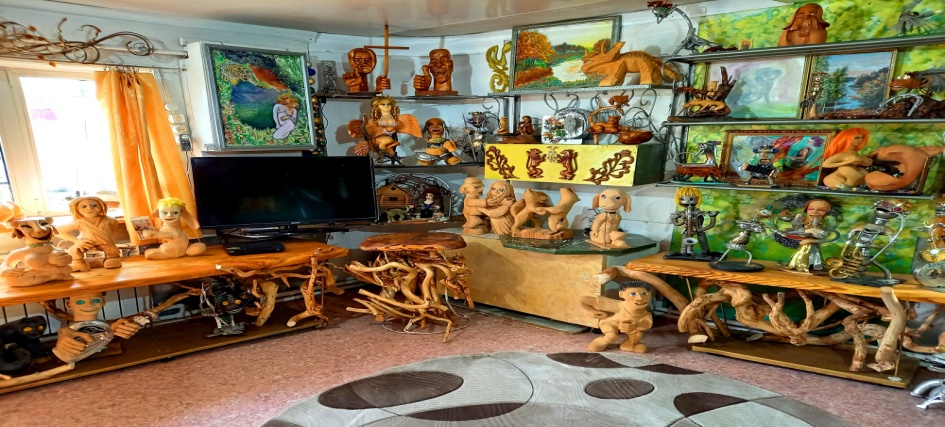                                                                               В мастерской.